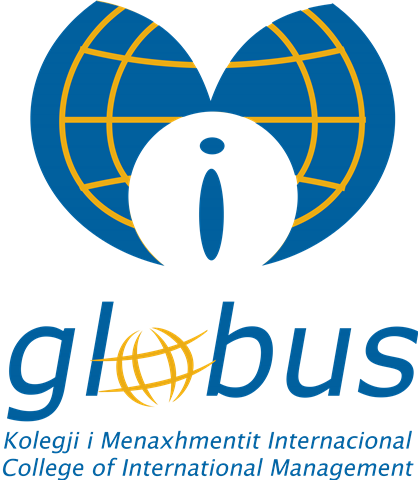 RREGULLORE PËR VLERËSIMIN E STUDENTËVETËKOLEGJIT TË MENAXHMENTIT INTERNACIONAL”GLOBUS”Prishtinë,Nentor 2012REGULATIONS ON EVALUATION OF STUDENTS Section 1General PrinciplesThis Regulation sets up these issues:Duration of studiesForm of studiesProfessional practiceProcess and Method of evaluation Levels –evaluation points and obtaining of creditsGraduation, and Obtaining of degreesSection 2Duration of StudiesThe duration of studies is determined on the basis of Section 2.2. Item (I) and (II) of the Regulation No.2003/4 on the Higher Education in Kosova and Section 3 of the Administrative Instruction No.14/2008” Implementation of ETCS of the Higher Education in Kosova”. Studies at the Bachelor’s level last for a period of three (3) years, while studies at the Master’s level last for a period of two (2) years.Section 3Form of Studiesa)  The main forms of study work at the Bachelor’s studies are: interactive lectures, tests-colloquiums, exercises, laboratory works, professional practice, written presentations, guided assignments and other suitable forms for specific subjects, the final examination and the diploma paper examination.b)   The main forms of study work at the Master’s studies are: interactive lectures,course assignments or Special Workshops, Professional researches, presenting and defending of papers before the auditorium and other forms during the semester as well as the final part of the examination and the writing of the Master’s Diploma Paper.Section 4Professional PracticeThe student is obliged for each academic year to carry out the professional practice in the companies with international business for a period of 15 days working full-time of 8 hours.Section 5Methods of EvaluationThe student’s evaluation is as follows Section 6Levels - evaluation points and obtaining of creditsThe following is the level of evaluation with grades:From 91 – 100                         excellent            10                         AFrom 81 – 90                           very good            9	                     BFrom 71 – 80                           good                     8                        CFrom 61 – 70                           satisfactory         7                         DFrom 50 – 60                           sufficient             6                         EFrom 35 – 49                           bad                       5	  	         FXFrom 35 and less                     very bad(IN)      4                         FIf the student is not satisfied with the evaluation and grade within 24 hours submits a claim to the Rector’s Office of the CIM “Globus”. The Rector’s Office is obliged within seven (7) days to assign the exam which is to be held by a committee.Section 7GraduationUpon the completion of exams and other study obligations, the student gains the right to defend the diploma paper and obtains the appropriate professional title. The graduation is carried by defending a diploma topic.The appropriate departments at the beginning of academic year notify the students with the possible diploma topics. Students are free to suggest the topic from the subject, field and the appropriate mentor while the Scientific - Teaching Council – RTC passes the Decision regarding the submitted requirements. The preparation and the defense of the Diploma Paper is carried out in accordance with the Regulation on the preparation and defense of Diploma Papers. There are separate regulations regarding the levels of Bachelor and Master’s studies.Section 8Obtaining of DegreesThe student upon defending his diploma paper obtains the titles according to the Law on Higher Education in Kosova:For studies of the first level – title:  Graduate  BachelorFor studies of the second level – title : Graduate Master Section 9For other issues not included in this Regulation, the Law on Higher Education in Kosova and other Administrative Instructions brought by the Ministry of Education, Science and Technology - MEST will be in effect.Pristinë, 26.10.2020                                            Scientific – Teaching Council                                                                             _______________________                                                                                             Rector,                                                 Dr. Nazmi MustafaEvaluation scheme:Evaluation scheme:Attendance0 - 15 points – (each week one (1) point) Colloquium 10 - 25 pointsColloquium 20 - 25 pointsAssignment, presentation other form0 - 10 pointsTotal points during semester: 0 – 75 pointsTotal points during semester: 0 – 75 pointsFinal exam0 - 25 points